 Гармоническое колебаниеКолебательное движение – это повторяющиеся с течением времени движение, при котором, точка выйдя из положения равновесия перемещается в пространстве в некотором ограниченном интервале.Колебания называются свободными, если они совершаются за счет первоначально сообщенной энергии при последующем отсутствии внешних воздействий на колеблющуюся точку.Если при колебательном движении существует некоторое время, через которое место положения точки в пространстве повторяется, то такое колебание называется периодическим.В природе и технике широко распространены периодические процессы. Вращение Земли вокруг своей оси и вокруг Солнца, работа сердца, качание маятника, волны на воде, переменный электрический ток, свет, звук и т. д. являются примерами периодических процессов.Из периодических движений наиболее простейшими являются гармонические колебания – колебания, при которых колеблющаяся величина изменяется со временем по закону синуса или косинуса. Любое сложное колебание можно разложить в ряд гармонических колебаний.или 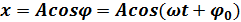 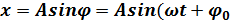 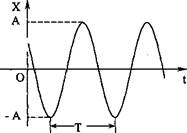 Гармонические колебания – это периодические колебания с периодом .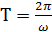 Х – смещение точки от положения равновесия, определяется синусом или косинусом.А – амплитуда колебаний, максимальное отклонение от положения равновесия, которое достигается при колебательном движении.– фаза колебаний. Фаза характеризует ту долю от амплитуды, которую будет иметь смещение в данный момент времени.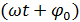 – начальная фаза характеризует ту долю от амплитуды, которую будет иметь смещение в начальный момент времени.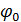 Рассмотрим под действием каких сил совершаются колебания. Для этого необходимо знать m и х. Анализируя колебания грузика, мы видим, что грузик останавливается в крайних положениях, а затем движется в противоположном направлении, т. е. грузик имеет переменные скорость и ускорение.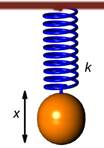 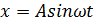 Скорость 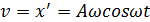 Ускорение 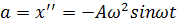 Из второго закона Ньютона: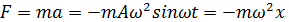 Под действием силы 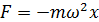 груз совершает гармонические колебания.m и ω –постоянные, 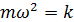 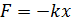 Гармонические колебания совершаются под действием упругих или квазиупругих сил.Роль квазиупругой силы может выполнять результирующая сил: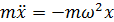 (*)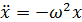 или 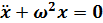 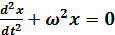 Уравнение (7) называется дифференциальным уравнением гармонического колебания.